МИНИСТЕРСТВО НА ЗДРАВЕОПАЗВАНЕТОД О Г О В О Р№………………………………/…………………. 2022 г.BG16RFOP001-4.003-0001-D..Днес, …….......…... г., в гр. София, между:МИНИСТЕРСТВОТО НА ЗДРАВЕОПАЗВАНЕТО, с адрес: гр. София 1000, пл. „Света Неделя“ № 5, с идент. № 000695317 и ДДС идент. № BG000695317, представлявано от ………………………., наричано по-долу за краткост „ВЪЗЛОЖИТЕЛ” от една странаи………………………, със седалище и адрес на управление: ……………………., ЕИК ………, представлявано от ………………………, наричано по-долу за краткост „ИЗПЪЛНИТЕЛ“, от друга странана основание чл. 13, ал. 1, т. 2 от Закона за мерките и действията по време на извънредното положение, обявено с Решение на Народното събрание от 13 март 2020 г. и за преодоляване на последиците (в сила от 13.03.2020 г., загл. доп. - ДВ, бр. 44 от 2020 г., в сила от 14.05.2020 г., обн. ДВ. бр.28 от 24 март 2020г., изм. и доп. ДВ. бр.34 от 9 април 2020г., доп. ДВ. бр.38 от 24 април 2020г., изм. и доп. ДВ. бр.44 от 13 май 2020г., доп. ДВ. бр.55 от 19 юни 2020г., изм. ДВ. бр.60 от 7 юли 2020г., изм. и доп. ДВ. бр.64 от 18 юли 2020г., изм. ДВ. бр.71 от 11 август 2020г., изм. и доп. ДВ. бр.92 от 27 октомври 2020г., изм. и доп. ДВ. бр.98 от 17 ноември 2020г., изм. ДВ. бр.101 от 27 ноември 2020г., доп. ДВ. бр.103 от 4 декември 2020г., доп. ДВ. бр.105 от 11 декември 2020г., доп. ДВ. бр.107 от 18 декември 2020г., изм. и доп. ДВ. бр.109 от 22 декември 2020г., изм. и доп. ДВ. бр.11 от 9 февруари 2021г., изм. и доп. ДВ. бр.14 от 17 февруари 2021г., доп. ДВ. бр.23 от 19 март 2021г.,  изм. и доп. ДВ. бр.36 от 1 май 2021г., доп. ДВ. бр.77 от 16 Септември 2021г.), във връзка с изпълнение на договор за безвъзмездна финансова помощ BG16RFOP001-4.003-0001 „Борба с COVID 19“, финансиран по Оперативна програма „Региони в растеж” 2014-2020 г. и утвърден от ВЪЗЛОЖИТЕЛЯ Доклад ………………………. от ИЗПЪЛНИТЕЛЯ за сключване на договор с предмет: „Доставка на лабораторно оборудване за нуждите на структурите, които извършват изследвания за наличие на COVID-19“, се сключи настоящият договор за следното:ПРЕДМЕТ НА ДОГОВОРАВЪЗЛОЖИТЕЛЯТ възлага, а ИЗПЪЛНИТЕЛЯТ приема и се задължава да извърши доставката и прехвърли собствеността на ВЪЗЛОЖИТЕЛЯ на следната лабораторна апаратура:1.2. Освен доставката по т. 1.1., предметът на Договора включва и изпълнението на следните дейности:1.2.1. Монтаж, инсталация, пробно изпитване и въвеждане в експлоатация на доставената лабораторна апаратура;1.2.2. Обучение за работа на лабораторните специалисти с доставената лабораторна апаратура (където е приложимо);1.2.3. Гаранционно обслужване (гаранционна поддръжка) на доставената лабораторна апаратура в рамките на гаранционния срок, посочен в т. 4.5.II. ЦЕНИ И ОБЩА СТОЙНОСТ НАДОСТАВКИТЕ ПО ДОГОВОРА          2.1. Цената на лабораторната апаратура по т. 1.1, съгласно представено ценово предложение, неразделна част от договора е, както следва:2.2. За изпълнението на предмета на Договора, ВЪЗЛОЖИТЕЛЯТ се задължава да заплати на ИЗПЪЛНИТЕЛЯ общата стойност на договора, която е ………………. (с думи) без ДДС или ………………. (с думи) с включен ДДС.Посочената цена по т.2.2. е крайна и включва всички разходи и възнаграждения на ИЗПЪЛНИТЕЛЯ за изпълнение на предмета на настоящия Договор, като но не само: разходите за транспортиране и доставка на лабораторната апаратура до мястото на изпълнение, съгласно т.5.1. и т.5.2., включително опаковка, транспорт, застраховки, митнически сборове, такси, инсталация, монтаж, пробно изпитване, въвеждане в експлоатация с цялата оферирана окомплектовка на лабораторната апаратура, обучение на персонала на крайните получатели за работа с нея (за позициите, за които е приложимо), доставка на цялата техническа документация, ръководства за употреба, лицензи, всички разходи за извършване на гаранционно обслужване (гаранционна поддръжка) в срока на гаранцията (за труд, резервни части, актуализация на софтуера, в случай, че е приложимо и др.), както и разходи за отстраняване за сметка на и от ИЗПЪЛНИТЕЛЯ на всички технически неизправности, възникнали не по вина на ВЪЗЛОЖИТЕЛЯ и покрити от гаранционните условия и гаранционната отговорност на ИЗПЪЛНИТЕЛЯ. Цената по договора е крайна и не подлежи на промяна за срока на действие на Договора.ІII. УСЛОВИЯ И НАЧИН НА ПЛАЩАНЕ.3.1. Плащането по настоящия договор се осъществява чрез банков превод от страна на ВЪЗЛОЖИТЕЛЯ по посочената в т. 16.3 банкова сметка на ИЗПЪЛНИТЕЛЯ. Изпълнителят е длъжен да уведомява писмено Възложителя за всички последващи промени на банковата му сметка в срок до 7 (седем) календарни дни, считано от момента на промяната. В случай, че ИЗПЪЛНИТЕЛЯТ не уведоми ВЪЗЛОЖИТЕЛЯ в този срок, се счита, че плащанията по посочената в т.16.3. банкова сметка са надлежно извършени.3.2. Заплащането на лабораторната апаратура по договора се извършва в български лева, по банкова сметка на ИЗПЪЛНИТЕЛЯ, в срок до 30 (тридесет) календарни дни след доставка и представяне на следните документи:фактура/и оригинал за стойността на извършените доставки, която е издадена от ИЗПЪЛНИТЕЛЯ, съдържаща всички законови реквизити и е в съответствие с т.7.2.;приемателно-предавателни протоколи за доставка, монтаж и за проведено обучение (където е приложимо), подписан/и без забележка от страна на ВЪЗЛОЖИТЕЛЯ;3.3. В случай, че посочените в чл. 3.2 документи са нередовни или не са окомплектовани по посочения начин, същите се връщат в 7-дневен срок от входирането им на ИЗПЪЛНИТЕЛЯ за изправяне на нередностите. Срокът по чл. 3.2. започва да тече от датата на надлежното им представяне. 3.4. Изпълнителят издава фактура за дължимото от Възложителя плащане, в срок до 2 дни след подписване на приемо-предавателния протокол за доставка, монтаж и проведено обучение по чл. 3.2, т. 2.IV. СРОК НА ДОГОВОРА. СРОК НА ДОСТАВКА И МОНТАЖ. ГАРАНЦИОНЕН СРОК.4.1. Договорът влиза в сила от датата на подписването му от двете страни и е със срок на действие по отношение на доставките до 31.03.2022 г., считано от датата на подписване на договора.4.2. ИЗПЪЛНИТЕЛЯТ следва да информира ВЪЗЛОЖИТЕЛЯ за готовността си за доставка поне 7 календарни дни преди датата, на която може да извърши доставката. 4.3. Срокът за изпълнение на всяка конкретна доставка на апаратурата е не по-късно от 3 работни дни от получаване на заявката от страна на ВЪЗЛОЖИТЕЛЯ. Доставките могат да бъдат заявени и приети от ВЪЗЛОЖИТЕЛЯ поетапно, за което ВЪЗЛОЖИТЕЛЯТ изпраща поетапни заявки за доставка до ИЗПЪЛНИТЕЛЯ и се подписват съответните приемо-предавателни протоколи за извършените доставки. 4.4. Срокът за изпълнение на всяка конкретна заявка за монтаж, инсталация, въвеждане в експлоатация на лабораторната апаратура и обучение на лабораторния персонал на крайните получатели за работа с нея е не по-късно от 3 работни дни от получаване на заявката от страна на ВЪЗЛОЖИТЕЛЯ. Монтажът, инсталацията, пробното изпитване, въвеждането в експлоатация на лабораторната апаратура и обучението на лабораторния персонал на крайните получатели за работа с нея, могат да бъдат заявени и приети от ВЪЗЛОЖИТЕЛЯ поетапно, за което ВЪЗЛОЖИТЕЛЯТ изпраща поетапни заявки за монтаж до ИЗПЪЛНИТЕЛЯ и подписва съответните приемо-предавателни протоколи за извършените монтаж, инсталация, пробно изпитване, въвеждане в експлоатация на лабораторната апаратура и обучение на медицинския персонал на крайните получатели за работа с нея. 4.5. Срокът на гаранционното обслужване (гаранционната поддръжка) е ………… месеца, считано от датата на въвеждане в експлоатация на лабораторната апаратура. ИЗПЪЛНИТЕЛЯТ е длъжен да извърши гаранционното обслужване (гаранционната поддръжка) на доставената лабораторна апаратура, съгласно гаранционните условия на производителя. Гаранционната поддръжка на лабораторната апаратура включва, но не само: труд, резервни части, актуализация на софтуера, отстраняване на всички технически неизправности, възникнали не по вина на ВЪЗЛОЖИТЕЛЯ и покрити от гаранционните условия и гаранционната отговорност на ИЗПЪЛНИТЕЛЯ.V. МЯСТО НА ДОСТАВЯНЕ5.1. За място на доставяне на лабораторната апаратура по този договор се определя сградата на Национален център по заразни и паразитни болести – гр. София, бул. ”Янко Сакъзов” № 26 и/или бул. „Ген. Столетов“ № 44А.5.2. Рискът от случайното погиване или повреждане на лабораторната апаратура преминава върху ВЪЗЛОЖИТЕЛЯ от момента на приемането им на мястото на доставяне с приемателно-предавателен протокол. VI. ДАТА НА ДОСТАВЯНЕ 6. За дата на доставяне се счита датата, на която лабораторната апаратура е доставена до мястото на доставяне, при условията на чл. 5.2.VII . ЗАДЪЛЖЕНИЯ НА ИЗПЪЛНИТЕЛЯ7. ИЗПЪЛНИТЕЛЯТ се задължава:7.1. Да достави лабораторната апаратура в договорения срок.7.2. Да предаде лабораторната апаратура в съответния вид, количество и качество на мястото на доставяне, съобразно техническото предложение.7.3. да уведоми ВЪЗЛОЖИТЕЛЯ 1 /една/ седмица преди датата на доставка за деня, в който тя ще бъде направена.7.4. Финансирането на настоящия договор ще бъде осигурено със средства по договор за предоставяне на БФП BG16RFOP001-4.003-0001 „Борба с COVID-19“, финансиран по Оперативна програма „Региони в растеж” 2014-2020 г. ИЗПЪЛНИТЕЛЯТ се задължава да изпълнява всички условия на финансиращата институция, като включват, но не се ограничават до:ИЗПЪЛНИТЕЛЯТ да посочва във всяка фактура, че плащането се извършва със средства, отпуснати по Проект BG16RFOP001-4.003-0001 „Борба с COVID-19“, финансиран по Оперативна програма „Региони в растеж” 2014-2020 г.; ИЗПЪЛНИТЕЛЯТ да спазва всички изисквания на Единния наръчник на бенефициента за прилагане на правилата за информация и комуникация 2014-2020 г.;ИЗПЪЛНИТЕЛЯТ се задължава да предостави на ВЪЗЛОЖИТЕЛЯ стикери с информация за изпълнението на настоящия договор по проект: BG16RFOP001-4.003-0001 „Борба с COVID-19“ осъществяван с финансовата подкрепа на Оперативна програма „Региони в растеж” 2014-2020 г., съфинансирана от Европейския съюз чрез Европейския фонд за регионално развитие, които от своя страна да придружават всяка доставка до крайните получатели на описаните;ИЗПЪЛНИТЕЛЯТ се задължава да оказва пълно съдействие, както и при необходимост, да осигурява свой представител на място, при извършване на проверки от страна на Управляващия орган на Оперативна програма „Региони в растеж“ 2014-2020 г., или от друга одитираща или проверяваща институция;ИЗПЪЛНИТЕЛЯТ се задължава да създаде досие в изпълнение на договора и да съхранява минимум 3 г. след приключването му всички документи, които са издадени или получени във връзка с неговото изпълнение.VIII. ЗАДЪЛЖЕНИЯ НА ВЪЗЛОЖИТЕЛЯ8. ВЪЗЛОЖИТЕЛЯТ се задължава:8.1. Да приеме доставените в срок и на място лабораторна апаратура, съответстваща по вид, количество и качество на описаното в настоящия договор.8.2. Да заплати доставената лабораторна апаратура по реда на чл. 3.1., 3.2. и 3.3. от настоящия договор.IX. ГАРАНЦИОННА ОТГОВОРНОСТ И ГАРАНЦИОННО                                                 ОБСЛУЖВАНЕ (ГАРАНЦИОННА ПОДДРЪЖКА).9.1. Срокът на гаранционното обслужване (гаранционната поддръжка) е …………….. месеца, считано от датата на въвеждане в експлоатация на лабораторна апаратура. Изпълнителят е длъжен да извърши гаранционното обслужване (гаранционната поддръжка) на доставената лабораторна апаратура, съгласно гаранционните условия на производителя. Гаранционната поддръжка на лабораторна апаратура включва, но не само: труд, резервни части, актуализация на софтуера и др., необходими за отстраняване на всички технически неизправности, възникнали не по вина на ВЪЗЛОЖИТЕЛЯ, които са в резултат на производствен дефект и са покрити от гаранционните условия и гаранционната отговорност на ИЗПЪЛНИТЕЛЯ.9.2. ИЗПЪЛНИТЕЛЯТ гарантира пълното съответствие на лабораторната апаратура съгласно Офертата си, Техническата спецификация на ВЪЗЛОЖИТЕЛЯ и техническите стандарти за качество и безопасност.9.3.  В рамките на гаранционния срок ИЗПЪЛНИТЕЛЯТ отстранява със свои сили и средства всички „Несъответствия“ на лабораторната апаратура, съответно подменя/ремонтира дефектирали части и/или компоненти с нови, когато повредата се дължи на производствен дефект, съгласно гаранционните условия и Офертата си, както и извършва профилактика и контрол на качеството, съгласно инструкциите на Производителя на лабораторната апаратура при условията на настоящия Договор. ИЗПЪЛНИТЕЛЯТ не отговаря за дефекти, които са причинени от лошо съхранение на стоката или от неправилната й експлоатация.9.4. ИЗПЪЛНИТЕЛЯТ следва да може да осигури чрез сервизни специалисти/сервизни инженери гаранционна поддръжка на лабораторната апаратура.9.5.  Рекламационното съобщение може да бъде изпратено от ВЪЗЛОЖИТЕЛЯ или от представител на структурата ползвател/краен получател на лабораторната апаратура по телефон или електронна поща. За начало се счита моментът на изпращане на съобщението. ИЗПЪЛНИТЕЛЯТ е длъжен да изпрати свои квалифицирани представители на място за констатиране и идентифициране на повредата при максимално време на реакция: до 24 (двадесет и четири) часа от получаване на рекламационното съобщение. 9.6. Времето за отстраняването на проблема се определя от представителите на ИЗПЪЛНИТЕЛЯ, след констатирането на проблема и се посочва в двустранно подписан констативен протокол. В констативният протокол по предходното изречение се посочва извършеното техническо обслужване, вида на повредата, работите и срокът необходими за отстраняването ѝ.9.7. Отстраняването на проблема и приемането на ремонтираната лабораторната апаратура се удостоверява с двустранно подписан протокол. В протокола по предходното изречение се посочва продължителността на прекратяване на работата на лабораторната апаратура. 9.8. По време на гаранционния срок ИЗПЪЛНИТЕЛЯТ поддържа лабораторната апаратура, като не само отстранява възникналите повреди и неизправности, но и извършва профилактика и контрол на качеството, съгласно инструкциите на Производителя на лабораторната апаратура при заявка от страна на ВЪЗЛОЖИТЕЛЯ или от представител на структурата ползвател/краен получател на лабораторната апаратура.9.9. Гаранционните задължения на ИЗПЪЛНИТЕЛЯ включват извършване на безплатна за ВЪЗЛОЖИТЕЛЯ текуща профилактика, подмяна на съответните модули и/или детайли, актуализиране на софтуера, съгласно предписанията на Производителя на лабораторното оборудване. В случай, че за конкретната лабораторна апаратура няма такива предписания на Производителя, ИЗПЪЛНИТЕЛЯТ се задължава да извършва безплатна за ВЪЗЛОЖИТЕЛЯ текуща профилактика (при заявка), подмяна на съответните модули и/или детайли, актуализиране на софтуера след въвеждането в експлоатация на лабораторната апаратура, за срока на гаранционната поддръжка. И в двата случая, за удостоверяване на работата на ИЗПЪЛНИТЕЛЯ, се подписват двустранни протоколи между ИЗПЪЛНИТЕЛЯ и ВЪЗЛОЖИТЕЛЯ или упълномощени от него лица, като в протоколите се посочва продължителността на прекратяване на работата на лабораторното оборудване.9.10. По време на гаранционното обслужване ИЗПЪЛНИТЕЛЯТ се задължава да извършва ремонт или замяна на всички модули и детайли, които се повредят или изхабят, при нормалното използване и функциониране на лабораторната апаратура, със собствени сили и за собствена сметка. При замяна ИЗПЪЛНИТЕЛЯТ се задължава да влага само оригинални модули или детайли.9.10. ИЗПЪЛНИТЕЛЯТ не отговаря за повредени или дефектирали части, които не са подменени от него, както и за вреди, настъпили в следствие на действия на трети лица, извършили ремонт на апаратурата. 9.11. По време на гаранционния срок максималната продължителност на прекратяване на работа на конкретен апарат поради повреди, които са в резултат на производствен дефект/профилактика следва да бъде по-малка или равна на четиристотин и деветдесет (490) астрономически часа годишно. В случай, че това време превиши 490 астрономически часа годишно, ИЗПЪЛНИТЕЛЯТ се задължава да удължи гаранционния срок (срока на гаранционна поддръжка) с толкова дни, колкото часа над определените 490 астрономически часа конкретният апарат не е работил поради повреди, които са в резултат на производствен дефект/профилактика. Срокът спира да тече за времето, за което ИЗПЪЛНИТЕЛЯТ е предоставил заместващ апарат/модул, от същия вид, тип и функционалности за ползване от ВЪЗЛОЖИТЕЛЯ.9.12. ИЗПЪЛНИТЕЛЯТ се задължава да осигури на ВЪЗЛОЖИТЕЛЯ гаранционно (сервизно) обслужване на лабораторна апаратура, като го извършва с предимство. Гаранционното обслужване се осъществява на място, в НЦЗБП – крайния получател на лабораторната апаратура, от оторизирани представители на ИЗПЪЛНИТЕЛЯ.9.13. В случай, че по каквато и да е причина ИЗПЪЛНИТЕЛЯТ не може да изпълнява задълженията си по гаранционна поддръжка, същият следва да осигури гранционната поддръжка на предлаганата лабораторната апаратура от Производителя на тази апаратура или упълномощен негов представител за срока на гаранционната поддръжка.X. ГАРАНЦИЯ ЗА ИЗПЪЛНЕНИЕ.10.1 . ИЗПЪЛНИТЕЛЯТ гарантира изпълнението на произтичащите от настоящия Договор свои задължения с гаранция за изпълнение в размер на 5 % от стойността на Договора, без включен ДДС или сумата от …………….. лв. /с думи/. Гаранцията за добро изпълнение е разделена както следва:10.1.1. Гаранция за срочно изпълнение на договора е в размер на 50 % /петдесет процента/ от гаранцията, обезпечаваща изпълнението на договора.10.1.2. Гаранция за качествено изпълнение е в размер на 50 % /петдесет процента/ от гаранцията, обезпечаваща изпълнението на договора.10.2. ИЗПЪЛНИТЕЛЯТ представя документи за гаранция за изпълнение на Договора до 5 работни дни от сключването му.10.3. ИЗПЪЛНИТЕЛЯТ избира формата на гаранция за изпълнение на Договора измежду един от следната: парична сума, внесена по сметка на ВЪЗЛОЖИТЕЛЯ, банкова гаранция или застраховка. 10.4. Когато ИЗПЪЛНИТЕЛЯТ представи банкова гаранция, се представя оригиналът й, като тя е безусловна, неотменяема и непрехвърляема, като покрива 100 % / сто процента/ от стойността на гаранцията за изпълнение, със срок, както следва:         10.4.1. гаранцията за срочно изпълнение на договора - срокът на действие на договора посочен в т. 4.4. плюс 30 календарни дни;         10.4.2. гаранцията за качествено изпълнение - срокът на действие на Договора посочен в т. 4.5., плюс 30 календарни дни.10.5. Страните се съгласяват в случай на учредяване на банкова гаранция, тя да съдържа условие, че при първо поискване банката следва да заплати сумата по гаранцията независимо от направените възражения и защита, възникващи във връзка с основните задължения.10.6.  Всички банкови разходи, свързани с обслужването на превода на гаранцията, включително при нейното възстановяване, са за сметка на ИЗПЪЛНИТЕЛЯ.10.7. Застраховката, която обезпечава изпълнението, безусловна, неотменяема и непрехвърляема като покрива 100 % (сто процента) от стойността на съответната отговорност на ИЗПЪЛНИТЕЛЯ, е със срок на валидност, както е посочено в т. 10.4.1. и т. 10.4.2. ВЪЗЛОЖИТЕЛЯТ следва да бъде посочен като трето ползващо се лице по тази застраховка. Застраховката следва да покрива отговорността на ИЗПЪЛНИТЕЛЯ при пълно или частично неизпълнение на Договора, и не може да бъде използвана за обезпечение на неговата отговорност по друг договор. Разходите по сключването на застрахователния договор и поддържането на валидността на застраховката за изисквания срок, както и по всяко изплащане на застрахователно обезщетение в полза на възложителя, при наличие на основание за това, са за сметка на ИЗПЪЛНИТЕЛЯ.10.8. Възложителят освобождава гаранцията за изпълнение на Договора на етапи и при условия, както следва:10.8.1. гаранцията за срочно изпълнение - в срок до 30 (тридесет) календарни дни, след извършване на окончателното плащане по договора.10.8.2. гаранция за качествено изпълнение - в срок до 30 (тридесет) дни, след изтичане на последния гаранционния срок на лабораторна апаратура, посочен в т. 4.5. от настоящия Договор, при условие, че ИЗПЪЛНИТЕЛЯТ е изпълнил всички свои задължения по Договора и не са настъпили условия за задържането на сумите по гаранцията.10.9. Ако ИЗПЪЛНИТЕЛЯТ е внесъл гаранцията за изпълнение на Договора по банков път, ВЪЗЛОЖИТЕЛЯТ освобождава съответната част от нея в срока и при условията на т. 10.8.10.10. Ако ИЗПЪЛНИТЕЛЯТ е представил банкова гаранция за изпълнение на Договора преди частичното й освобождаване, следва да представи гаранция за изпълнение в остатъчния изискуем по Договора размер на гаранцията след приспадане на сумите по т. 10.8.1. В случай, че участникът е представил гаранция за изпълнение под формата на застраховка при частичното й освобождаване се прилага аналогична на предходното изречение процедура.10.11. ВЪЗЛОЖИТЕЛЯТ не дължи лихви върху сумите по предоставените гаранции, независимо от формата под която са предоставени.10.12. Гаранциите не се освобождават от ВЪЗЛОЖИТЕЛЯ, ако в процеса на изпълнение на Договора е възникнал спор между Страните относно неизпълнение на задълженията на ИЗПЪЛНИТЕЛЯ и въпросът е отнесен за решаване пред съд. При решаване на спора в полза на ВЪЗЛОЖИТЕЛЯ той може да пристъпи към задържане на гаранциите.10.13. ВЪЗЛОЖИТЕЛЯТ има право да задържа от сумите по гаранцията за изпълнение суми равни на размера на начислените неустойки и обезщетения по настоящия Договор, поради неизпълнение на задълженията на ИЗПЪЛНИТЕЛЯ.10.14. В случай на задържане от ВЪЗЛОЖИТЕЛЯ на суми от гаранциите, ИЗПЪЛНИТЕЛЯТ е длъжен в срок до 10 (десет) календарни дни да допълни съответната гаранция до размера ѝ, уговорен в т. 10.1., като внесе усвоената от ВЪЗЛОЖИТЕЛЯ сума по сметка на ВЪЗЛОЖИТЕЛЯ или учреди банкова гаранция за сума в размер на усвоената или да застрахова отговорността си до размера, посочен в т. 10.1.XI. ОТГОВОРНОСТ ЗА НЕТОЧНО ИЗПЪЛНЕНИЕ. РЕКЛАМАЦИИ.11.1. ВЪЗЛОЖИТЕЛЯТ може да предявява рекламации пред ИЗПЪЛНИТЕЛЯ за:а) количество и некомплектност на лабораторната апаратура или техническата документация (явни недостатъци);- при доставяне на лабораторната апаратура не от договорения вид, посочен в т.1.1.;б) качество (скрити недостатъци):- при констатиране на дефекти при употреба на лабораторната апаратура.11.2. Рекламации за явни недостатъци на лабораторната апаратура се правят от ВЪЗЛОЖИТЕЛЯ в момента на предаването й в мястото на доставка по чл. 5.1, за което се съставя протокол, подписан и от двете страни.11.3. Рекламации за скрити недостатъци се правят през целия срок на гаранционна поддръжка на доставената лабораторната апаратура.11.4. В рекламациите се посочва номерът на договора, точният брой на доставената лабораторната апаратура, основанието за рекламация и конкретното искане на ВЪЗЛОЖИТЕЛЯ. 11.5. Рекламираните лабораторни апарати се съхраняват от съответния краен получател до уреждане на рекламациите.ХІI. ОТГОВОРНОСТ ПРИ НЕИЗПЪЛНЕНИЕ.12.1. За неизпълнение на задълженията си по настоящия договор, ИЗПЪЛНИТЕЛЯТ дължи неустойка в размер на 0,1 % на ден върху стойността на неизпълненото в договорените срокове задължение, но не повече от 10 % (десет процента) от стойността на неизпълненото, както и обезщетение за претърпените действителни вреди в случаите, когато те надхвърлят договорената неустойка.12.2. При забавяне на ВЪЗЛОЖИТЕЛЯ за изпълнение на задълженията му за плащане по Договора, същият заплаща на ИЗПЪЛНИТЕЛЯ неустойка в размер на 0,01 % от дължимата сума за всеки просрочен ден, но не повече от 10 % (десет процента) от размера на забавеното плащане, както и обезщетение за претърпените действителни вреди в случаите, когато те надхвърлят договорената неустойка.12.3. При прекратяване на договора по вина на ИЗПЪЛНИТЕЛЯ, същият дължи на ВЪЗЛОЖИТЕЛЯ неустойка в размер на 10 % от стойността на договора.XIII. УСЛОВИЯ ЗА ПРЕКРАТЯВАНЕ И РАЗВАЛЯНЕ НА ДОГОВОРА.13.1. Настоящият Договор се прекратява в следните случаи:         13.1.1. по взаимно съгласие на Страните, изразено в писмена форма;         13.1.2. с изтичане на уговорения срок; 13.1.3. когато са настъпили съществени промени във финансирането на Договора, извън правомощията на ВЪЗЛОЖИТЕЛЯ – с писмено уведомление от ВЪЗЛОЖИТЕЛЯ, веднага след настъпване на обстоятелствата.13.2. ВЪЗЛОЖИТЕЛЯТ може да прекрати Договора едностранно, без предизвестие, с уведомление, изпратено до ИЗПЪЛНИТЕЛЯ:         13.2.1. при пълно (над два пъти) неизпълнение на ИЗПЪЛНИТЕЛЯ на задълженията за гаранционно обслужване и/или гаранционни ремонти в срока на гаранцията; или         13.2.2. при пълно неизпълнение на задълженията на ИЗПЪЛНИТЕЛЯ за доставка, монтаж, инсталация и пробно изпитване на лабораторната апаратура; или          13.2.3. при пълно неизпълнение на задължението на ИЗПЪЛНИТЕЛЯ за обучение на лабораторните специалисти на крайните получатели.13.3. Прекратяването става след уреждане на финансовите взаимоотношения между Страните за извършените от страна на ИЗПЪЛНИТЕЛЯ и одобрени от ВЪЗЛОЖИТЕЛЯ дейности по изпълнение на Договора.13.4. Възложителят може да развали Договора по реда и при условията предвидени в него или в приложимото законодателство.13.5. Извън горепосочените случаи действието на настоящия Договор се прекратява:- по взаимно съгласие на страните, изразено писмено;- с изтичане на срока, за който е сключен. XIV. НЕПРЕОДОЛИМА СИЛА14.1. Страните се освобождават от отговорност за неизпълнение на задълженията си, когато невъзможността за изпълнение се дължи на непреодолима сила. Никоя от Страните не може да се позовава на непреодолима сила, ако е била в забава и не е информирала другата Страна за възникването на непреодолима сила.14.2. Страната, засегната от непреодолима сила, е длъжна да предприеме всички разумни усилия и мерки, за да намали до минимум понесените вреди и загуби, както и да уведоми писмено другата Страна незабавно при настъпване на непреодолимата сила.14.3. Докато трае непреодолимата сила, изпълнението на задължението се спира.14.4. Не може да се позовава на непреодолима сила онази Страна, чиято небрежност или умишлени действия или бездействия са довели до невъзможност за изпълнение на Договора.14.5. Страните се съгласяват, че няма да е налице непреодолима сила и не могат да се позовават на обстоятелства представляващи непреодолима сила, когато тези обстоятелствата са свързани с разпространението на COVID-19 както в България, така и в световен мащаб, включително, но не само: спиране на производство, затваряне на граници, стачки, извънредни положения, ограничаване на износ и всички други обстоятелства, свързани с COVID-19.ХV. СПОРОВЕ15.1. Възникналите през времетраенето на договора спорове и разногласия между страните се решават чрез преговори между тях. Постигнатите договорености се оформят в писмена форма и се превръщат в неразделна част от договора.15.2. В случай на не постигане на договореност по предходния член, всички спорове, породени от този договор или отнасящи се до него, включително споровете, породени от или отнасящи се до неговото тълкуване, недействителност, неизпълнение или прекратяване ще бъдат разрешавани по българското законодателство пред съответния компетентен съд.ХVI. СЪОБЩЕНИЯ16.1. Всички съобщения между страните, свързани с изпълнението на този договор са валидни, ако са направени в писмена форма и са подписани от упълномощените представители на ИЗПЪЛНИТЕЛЯ или ВЪЗЛОЖИТЕЛЯ.16.2. За дата на съобщението се смята:датата на предаването – при ръчно предаване на съобщението;датата на пощенското клеймо на обратната разписка – при изпращане по пощата;датата на приемането – при изпращане по e-mail.16.3. За валидни адреси за приемане на съобщения и банкови сметки, свързани с настоящия договор се смятат:ЗА ИЗПЪЛНИТЕЛЯ:	          		         	ЗА ВЪЗЛОЖИТЕЛЯ: 16.4. При промяна на посочените по чл. 16.3 адрес, банкова сметка и/или други данни съответната страна е длъжна да уведоми другата в тридневен срок от промяната.ХVІ. ДРУГИ УСЛОВИЯ17.1. За неуредените въпроси в настоящия договор се прилага действащото българско законодателство.ХVІІ. ЗАКЛЮЧИТЕЛНИ РАЗПОРЕДБИ18.1. При съставянето на настоящия договор се представиха следните документи:Оферта на изпълнителя, неразделна негова част;Разрешение за търговия на едро с медицински изделия с рег. № …………………….  18.2. Настоящият договор се състави в три еднообразни екземпляра на български език – един за ИЗПЪЛНИТЕЛЯ и два за ВЪЗЛОЖИТЕЛЯ.ВЪЗЛОЖИТЕЛ:						ИЗПЪЛНИТЕЛ: 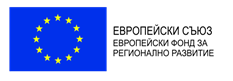 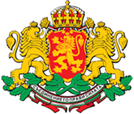 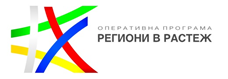 Поз. №НАИМЕНОВАНИЕ /марка/модел/KОЛИЧЕСТВО ПРОИЗВОДИТЕЛПоз. №НАИМЕНОВАНИЕ НА ИЗДЕЛИЕТОк-во:ед. цена в лв. без ДДСед. цена в лв. с ДДСобща стойност в лева без ДДС                                                       ОБЩА СТОЙНОСТ БЕЗ ДДС:                                                       ОБЩА СТОЙНОСТ БЕЗ ДДС:                                                       ОБЩА СТОЙНОСТ БЕЗ ДДС:                                                       ОБЩА СТОЙНОСТ БЕЗ ДДС:                                                       ОБЩА СТОЙНОСТ БЕЗ ДДС:                                                                                             ДДС 20%:                                                                                             ДДС 20%:                                                                                             ДДС 20%:                                                                                             ДДС 20%:                                                                                             ДДС 20%:                                                            ОБЩА СТОЙНОСТ С ДДС:                                                            ОБЩА СТОЙНОСТ С ДДС:                                                            ОБЩА СТОЙНОСТ С ДДС:                                                            ОБЩА СТОЙНОСТ С ДДС:                                                            ОБЩА СТОЙНОСТ С ДДС: